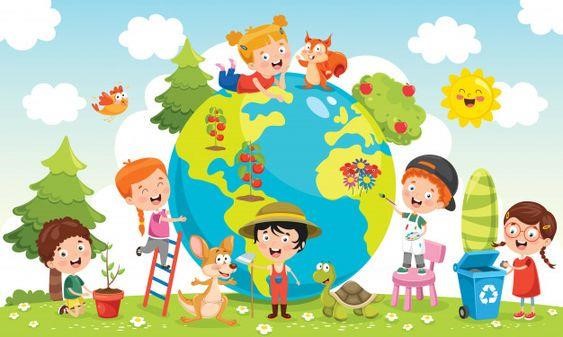 ZÁPIS DO MATEŘSKÉ ŠKOLY CVRČEK STRÁŽKOVICE PRO ROK 2022/2023 Proběhne dne 4. května 2022 od 16,00 -18,00 hodin v budově mateřské školy Cvrček Strážkovice, Strážkovice 78, 37401, Trhové Sviny Žádosti budou též přijímány online od 2. – 4. května na e-mail: cvrcek@strazkovice.cz                            datovou schránkou: qe2mbznSe sebou vezměte vyplněnou žádost o přijetí potvrzenou lékařem, občanský průkaz a rodný list dítěte. Žádost si vyzvedněte před zápisem v MŠ, nebo ji stáhněte z webových stránek školy www.strazkovice.cz- mateřská škola Cvrček, sekce zápis do MŠ. Mateřská škola Cvrček Strážkovice, Strážkovice 78, 374 01, Trhové Sviny, tel.: 724334500 